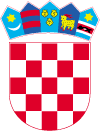 REPUBLIKA HRVATSKAISTARSKA ŽUPANIJAOPĆINA KRŠANOPĆINSKI NAČELNIK52232 Kršan, Blaškovići 12Tel: +385 (0)52 378 222, fax: +385 (0)52 378 223E-mail: opcina-krsan@pu.t-com.hr, www.krsan.hrKLASA: 022-04/17-01/12URBROJ: 2144/04-01/1-17-67Kršan, 28. prosinca 2017.Na temelju čl. 11. st. 5. Zakona o pravu na pristup informacijama (N.N. broj 25/13 i 85/15) i čl. 34 Statuta Općine Kršan (Službeno glasilo Općine Kršan br. 6/09  i 05/13) Općinski načelnik Općine Kršan, dana 28. prosinca 2017. godine donosiPLANsavjetovanja Općine Kršan sa zainteresiranom javnošćuu 2018. godiniI.Plan savjetovanja Općine Kršan sa zainteresiranom javnošću u 2018. godini sadrži opće akte odnosno druge strateške ili planske dokumente kojima se utječe na interese građana i pravnih osoba na području Općine Kršan.    II.	U 2018. godini savjetovanje sa zainteresiranom javnošću provest će se u postupku donošenja akata odnosno strateških ili planskih dokumenata navedenih u tablici koja je sastavnim dijelom ovoga Plana.III.	Ovaj plan objavit će se na internetskoj stranici Općine Kršan. 	OPĆINSKI NAČELNIK	        							      Valdi Runko Dostaviti:1. WEB stranica Općine Kršan,2. Arhiva akata načelnika, ovdje,3. a/a ovdje, uz KLASU: 008-01/17-01/19.